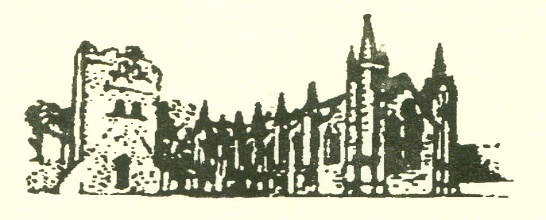    Old Bawn Community SchoolPERSON SPECIFICATIONPRINCIPALEssential Criteria:To qualify for appointment candidates must:Have Post-Primary Teaching Qualifications recognised by the Department of Education & Skills for the purpose of teaching in a second level school as defined by Department of Education & Skills.Have a minimum of five years’ whole-time satisfactory teaching service or its equivalent.Be registered with the Teaching Council.Core Competencies Required:Leader – Teaching and LearningUnderstands that high quality teaching and learning is the core business of a school and demonstrates the skills to act as the instructional leader.Leader – School Development Demonstrates the ability to take a broad and long-term view of the needs of the school’s purpose and objectives.Leader – People and TeamsDemonstrates the willingness and ability to develop individuals and teams throughout the school community and delegate leadership within those teams and individuals.CommunicationThe capacity to clearly articulate views, opinions and attitudes through effective and appropriate and empathic interaction with all stakeholders in a variety of situations and contexts.Organisational Management and Administrative Skills Uses a range of resources, supports and processes to ensure the effective and efficient running of the school. Self-Awareness and Self-ManagementIs self-aware and has the capacity to self-manage and develop personally and professionally.The successful candidate will:be a leader, committed to the highest standards of education provision, administration and governancehave a passion for educationhave strong people management and organisation skillsbe a visionary and have experience in delivering projects through team workbe community minded and conscious of the role the school plays in the local community